Приложение к решению Волгоградской городской Думы«Приложение 2к Правилам землепользования и застройки городского округа город-герой Волгоград, утвержденным решением Волгоградской городской Думы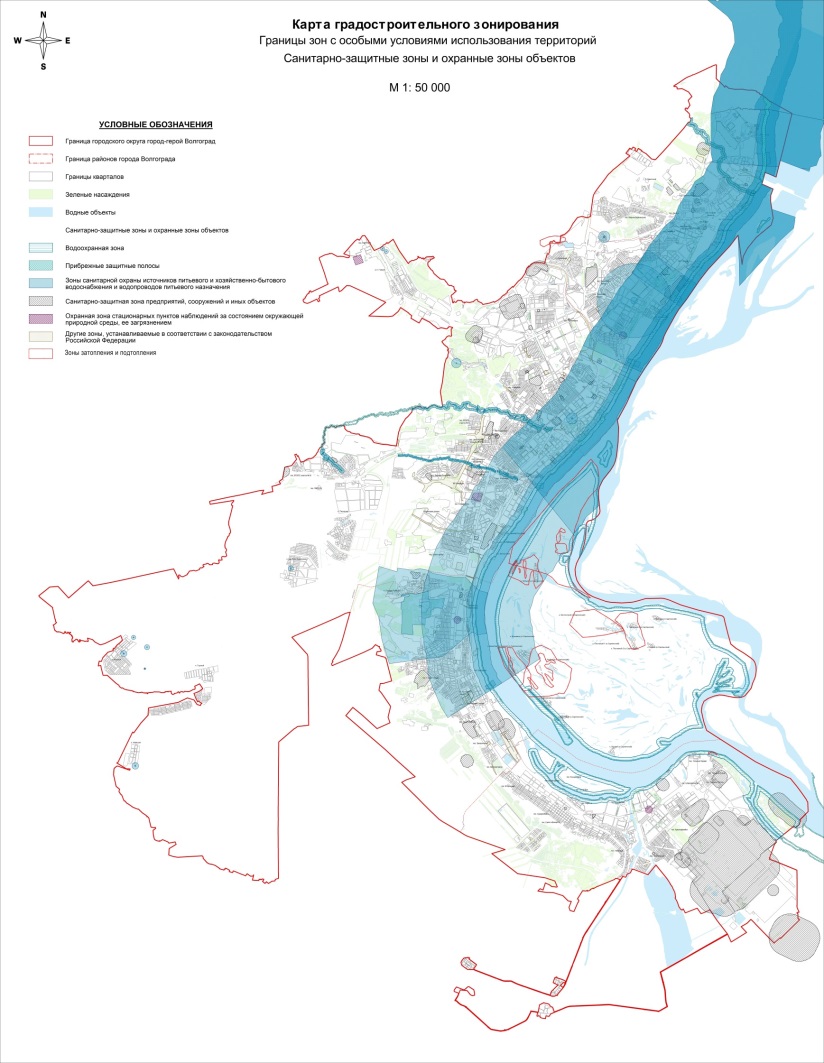 Комиссия по подготовке проекта правил землепользования и застройки городского округа город-герой Волгоград»от27.04.2022№65/962от21.12.2018№5/115Председатель Волгоградской городской Думы                                   В.В.КолесниковГлава ВолгоградаВ.В.Марченко